บันทึกข้อความ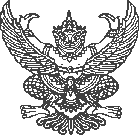 ส่วนงาน หน่วยการเงินและบัญชี วิทยาลัยศิลปะ สื่อ และเทคโนโลยี โทร 41805 โทรสาร 41803ที่   อว 8393(๒2).1/..........................................                               วันที่   ..............................................เรื่อง  ขออนุมัติงบประมาณและดำเนินการ........................................... ----------------------------------------------------------------------------------------------------------------------------------------------------------------------------เรียน	คณบดี	ด้วย หน่วย.........................................................มีความประสงค์ขออนุมัติงบประมาณและดำเนินการ...................................................ในวันที่ ..................................................................................	ในการนี้ หน่วย.........................................................ขออนุมัติงบประมาณโดยเบิกจากงบประมาณ............................ปี............................ หมวด...................................................มีรายละเอียดงบประมาณ ดังนี้หมายเหตุ **ขอถัวเฉลี่ยทุกรายการ**กฏ/ระเบียบ/ข้อมูลที่เกี่ยวข้องข้อเสนอเพื่อพิจารณา จึงเรียนมาเพื่อโปรดพิจารณาอนุมัติ						(…………………………………………………….)						       ตำแหน่ง............						(…………………………………………………….)						       				         ผู้บังคับบัญชาขั้นต้นอนุมัติไม่อนุมัติ   (ผู้ช่วยศาสตราจารย์ ดร.ปิติพงษ์ ยอดมงคล)     คณบดีวิทยาลัยศิลปะ สื่อ และเทคโนโลยีวันที่ ................................ลำดับหมวยรายจ่ายรายละเอียดจำนวนเงิน (บาท)รวมเป็นเงิน (.................................................................บาท)รวมเป็นเงิน (.................................................................บาท)รวมเป็นเงิน (.................................................................บาท)